2023 Adventurer Camporee South England Conference Adventurer Department(Club Payment Acknowledgement)2023 Adventurer Camporee South England Conference Adventurer Department(Club Payment Acknowledgement)2023 Adventurer Camporee South England Conference Adventurer Department(Club Payment Acknowledgement)2023 Adventurer Camporee South England Conference Adventurer Department(Club Payment Acknowledgement)2023 Adventurer Camporee South England Conference Adventurer Department(Club Payment Acknowledgement)Director/ Treasurer Name and Name of Club: Director/ Treasurer Name and Name of Club: Director/ Treasurer Name and Name of Club: Director/ Treasurer Name and Name of Club: SEC Area:Date of Payment Transfer:Name of Person who is making the payment:Please Indicate all the names of the people you are paying for below:Please Indicate all the names of the people you are paying for below:Please Indicate all the names of the people you are paying for below:Total Number of people you paid for: Signature:Signature:Name of Bank Account Payment is Coming From:Bank Account No:Sort Code:Name of Bank Account Payment is Coming From:Bank Account No:Sort Code:Name of Bank Account Payment is Coming From:Bank Account No:Sort Code:REMEMBER TO ATTACH PROOF OF PAYMENT WITH THIS FORM. (Registration for Camp will not be recognised without proof of payment. This will result in your attendance forfeited, and no t-shirt or badges will be ordered for you) REMEMBER TO ATTACH PROOF OF PAYMENT WITH THIS FORM. (Registration for Camp will not be recognised without proof of payment. This will result in your attendance forfeited, and no t-shirt or badges will be ordered for you) REMEMBER TO ATTACH PROOF OF PAYMENT WITH THIS FORM. (Registration for Camp will not be recognised without proof of payment. This will result in your attendance forfeited, and no t-shirt or badges will be ordered for you) APPROVAL : SEC OFFICE USE ONLYAPPROVAL : SEC OFFICE USE ONLYOffice 01923232728    Mobile 07737407754 
25 St Johns Road, Watford, WD17 1PZpathfinders@secadventist.org.uk  • secpathfinders.com  •  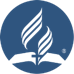 